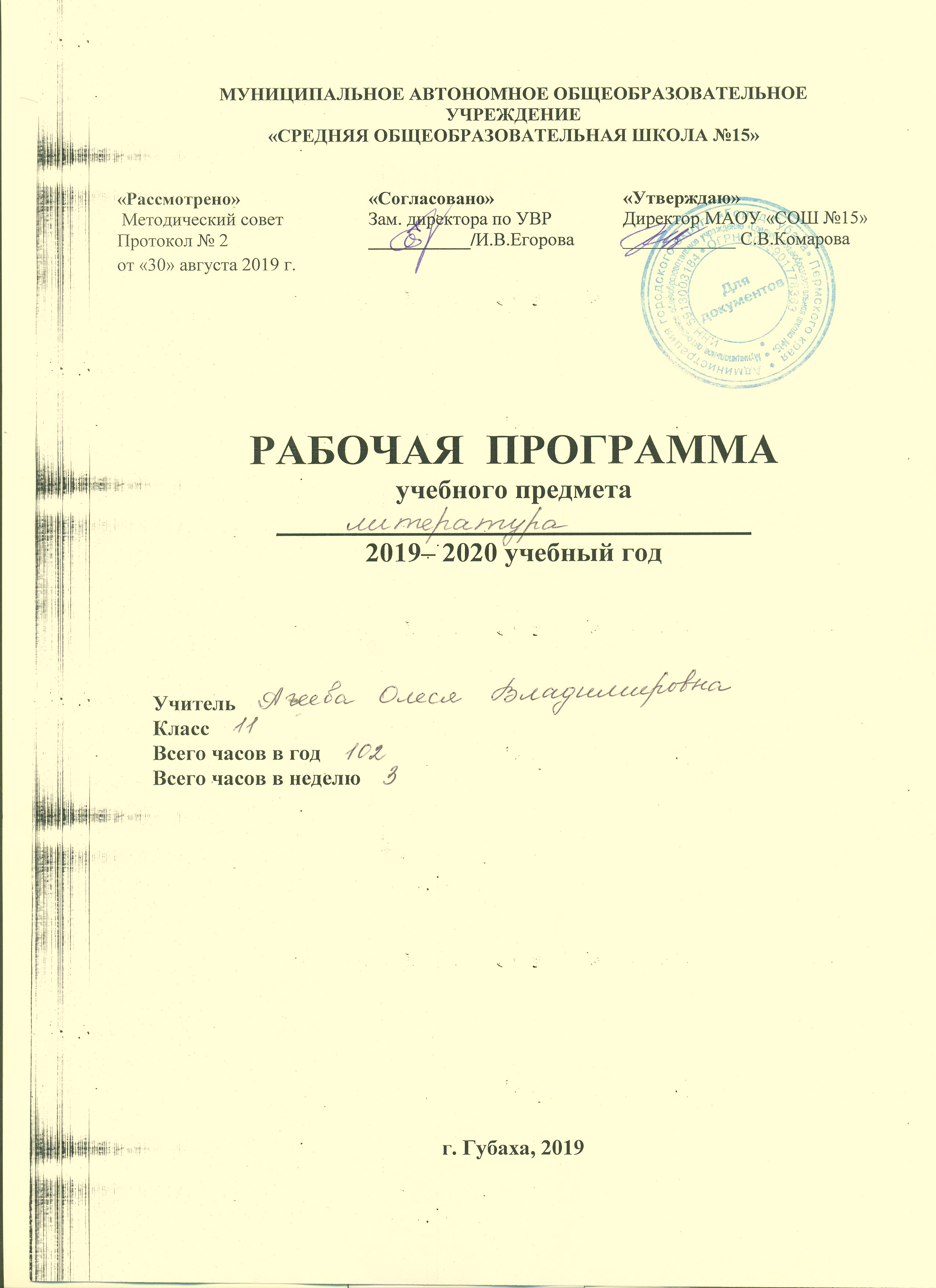 Пояснительная записка.Рабочая программа по литературе составлена на основе «Программы для общеобразовательных учреждений.   Литература. 5-11 классы / под ред. Г.И. Беленького.  – 4-е изд., перераб. - М.: Мнемозина, 2009.  Реализуется в  учебнике  «Русская литература ХХ века. 11 класс.»  В 2ч. Ч.1: учеб. для общеобразоват. учреждений / под ред. Ю.И. Лыссого. – 9-е изд. – М.: Мнемозина, 2009. Ч.2: хрестоматия для общеобразоват. учреждений / под ред. Ю.И. Лыссого. – 6-е изд. – М.: Мнемозина, 2009.Изучение литературы в старшей школе на базовом уровне направлено на достижение следующей цели: приобщить учащихся к богатствам русской и мировой литературы, развить способности воспринимать  и оценивать произведения литературы и отражённые в них явления жизни и на этой основе формировать художественный вкус, эстетические потребности, гражданскую идейно-нравственную позицию школьников.На уроках литературы ученики должны решить следующие задачи:• чтение и изучение выдающихся произведений отечественной и мировой литературы;• формирование у школьников знаний и умений, обеспечивающих самостоятельное освоение художественных ценностей;•  формирование представлений о русской литературе как о социокультурном феномене, занимающем специфическое место в жизни нации и человечества;• развитие художественно-творческих способностей, воображения, эстетического чувства школьников, воспитание их эмоциональной и интеллектуальной отзывчивости при восприятии художественных произведений;• развитие навыков грамотного и свободного владения литературной речью.Учебная программа реализуется в УМКУчебник  «Русская литература ХХ века. 11 класс.»  В 2ч. Ч.1: учеб. для общеобразоват. учреждений / под ред. Ю.И. Лыссого. – 9-е изд. – М.: Мнемозина, 2009. Ч.2: хрестоматия для Методическое пособие для учителя:  общеобразоват. учреждений / под ред. Ю.И. Лыссого. – 6-е изд. – М.: Мнемозина, 2009. Учебный план  в 11 классе составлен на 34 учебные недели, соответственно календарно-тематическое планирование разработано на 102 часа.Требования к уровню подготовки учащихся. К концу 11 класса учащиеся овладевают знаниями:а) историко-литературными:о наиболее существенных литературных направлениях и течениях;о жизни и творчестве писателей;об ощечеловеческ5ом и конкретно-историческом значении художественных произведений;б) теоретико-литературными:о родах и жанрах литературы и основных способах выражения в них авторского сознания;о литературных произведениях как художественном единстве и о его компонентах.Уметь:характеризовать основные проблемы, родо-жанровые и композиционные особенности изученных произведений; определять авторскую позицию и формулировать своё отношение к ней;выделять черты литературных направлений при анализе произведений;характеризовать, сопоставлять главных героев эпических и драматических произведений;выявлять особенности поэтической речи изученного стихотворного произведения и давать этому произведению обоснованную оценку;выявлять авторскую позицию, характеризовать особенности стиля писателя;выразительно читать изученные произведения (или фрагменты), соблюдая нормы литературного произношения;пользоваться справочным аппаратом книги, справочниками и словарями;составлять планы, тезисы, конспекты статей, а также своих выступлений на литературные темы.писать рецензии на прочитанные произведения и сочинения различных жанров на литературные темы.            Курс литературы опирается на следующие виды деятельности по освоению содержания художественных произведений и теоретико-литературных понятий:Осознанное, творческое чтение художественных произведений разных жанров.Выразительное чтение.Различные виды пересказа.Заучивание наизусть стихотворных текстов.Определение принадлежности литературного (фольклорного) текста к тому или иному роду и жанру. Анализ текста, выявляющий авторский замысел и различные средства его воплощения; определение мотивов поступков героев и сущности конфликта.Устные и письменные интерпретации художественного произведения.Выявление языковых средств художественной образности и определение их роли в раскрытии идейно-тематического содержания произведения.Самостоятельный поиск ответа на проблемный вопрос, комментирование художественного текста, установление связи литературы с другими видами искусств и историей.Участие в дискуссии, утверждение и доказательство своей точки зрения с учетом мнения оппонента.Подготовка рефератов, докладов, учебно-исследовательских работ; написание сочинений на основе и по мотивам литературных произведений.   Данный курс предусматривает различные формы учебных занятий: уроки-лекции, семинары, беседы, киноуроки, проекты и т.д.                               Календарно-тематическое планирование                                                         по литературеКоличество часов: 3 часа в неделю, 102 часов к год.Работ по развитию речи: 10 часов.КР: 3 часа.№ п/пТема урокакол-вочасов1Вводный урок. На рубеже столетий. Завершение классического периода русского реализма12Проблематика. Периодизация. Терминология.13РР Сочинение-рассуждение на выбранную тему.14РР Сочинение-рассуждение на выбранную тему.15ВН ЧТ Урок современной литературы.1Литература первой половины ХХ века6И. А. Бунин. Жизнь и творчество. Поэтический мир Бунина.  Мотивы очищающего влияния родной природы17Рассказы Бунина. Обличение фальши современной цивилизации.(«Господин из Сан-Франциско»).  18Трагичность любви в произведениях Бунина. («Легкое дыхание», «Чистый понедельник »)19А. И. Куприн. Сведения о жизни и творчестве писателя. «Гранатовый браслет». Смысл споров о сильной, самоотверженной любви. Мастерство психологического анализа.110Рассказ «Олеся». Особенности прозы писателя.111РР Сочинение по произведениям Бунина и Куприна112Поэзия начала века.  Литературные направления в поэзии Серебряного века113-14Символизм. Эстетические взгляды, пафос трагического миропонимания. И. Ф. Анненский. К. Д. Бальмонт215В. Брюсов как основоположник символизма в русской литературе116-17Акмеизм. Н. С. Гумилев. Героичность и жизнеутверждающий пафос поэзии. Строгость и чистота поэтической формы218Футуризм. И. Северянин, его эгофутуризм119РР Анализ стихотворения. Мое любимое стихотворение поэзии Серебряного века.120А. А. Блок. Жизнь и творчество121Отражение в поэзии Блока острейших конфликтов эпохи 122Россия – центральная тема поэзии Блока123Многогранность любовной лирики. Символика образов124-25Поэма «Двенадцать». Стихия революции. Символические образы. «Двойное видение революции» (А. А. Якобсон)226-27КР № 1 Тестирование по теме «Серебряный век»РР Классное сочинение по поэзии Серебряного века228М. Горький. Жизнь и творчество129-30«Старуха Изергиль». Проблема смысла жизни231Горький-драматург. «На дне». Философская проблематика пьесы132-33Споры о предназначении человека. Гуманизм-милосердие-жалость. Афористичность языка234«Несвоевременные мысли». Сложность отношения Горького к революции.   Послереволюционное творчество.РР Домашнее сочинение по творчеству М. Горького135В. В. Маяковский. Жизнь, творчество, личность поэта136Мотивы трагического одиночества и мечта о «вселенской любви» в ранней лирике137Сатира Маяковского. Сатирическое изображение негативных сторон жизни138Взгляд на поэзию как на вдохновенный труд во имя будущего139С. А. Есенин. Жизнь, личность, творчество поэта140-41Чувство любви к Родине и природе родного края в лирике. Предельная искренность и глубокий лиризм стихотворений. Народно-песенная основа лирики242-43О. Э. Мандельштам. Насыщенность поэзии литературными и историческими ассоциациями. Тяготение к традициям русской философской лирики244М. И. Цветаева. Жизнь и судьба145-46Поэзия Цветаевой – напряженный монолог на личные и гражданские темы. Обостренная искренность лирики. Своеобразие поэтического стиля и языка247А. А. Ахматова. Сведения о жизни и творчестве148-49Главенство темы любви в ранней лирике. Усиление гражданских, патриотических мотивов, философских раздумий в поздней лирике.250«Реквием». Трагедия поэта и народа. Библейский масштаб изображаемых событий151РР Истолкование поэтического текста152М. А. Булгаков. Жизнь и творчество. Судьба произведений писателя153«Мастер и Маргарита». Особенность жанра. История создания романа154-55Оригинальная философская трактовка библейского сюжета. Философский спор о добре и зле256Своеобразие булгаковской  дьяволиады157Трагическая любовь героев в конфликте с окружающей пошлостью158Проблема творчества и судьбы художника1РР Домашнее сочинение по роману М. Булгакова «Мастер и Маргарита»59А. П. Платонов. Жизнь и творчество писателя160«Сокровенный человек». Герой повести – правдоискатель и народный философ. Трагическое и смешное в повести161Е. И. Замятин. «Мы» Обзор романа.162М. А. Шолохов. Очерк жизни и творчества163«Тихий Дон» (обзор с чтением избранных глав). «Тихий Дон» - роман-эпопея164Изображение жизни и быта казаков в романе165-66Изображение гражданской войны как  трагедии народа267Судьба Григория Мелехова168Психологическая глубина романа169-70РР Подготовка к сочинению по роману-эпопее «Тихий Дон».  Классное сочинение по роману-эпопее М А. Шолохова «Тихий Дон»271Литература социалистического реализма. Положительный герой советской литературы.КР № 2 По теме «Литература первой половины 20 века».1Литература второй половины ХХ векаТема Великой Отечественной войны в литературе72-73Героико-трагедийные мотивы в литературе о войне. Проза, публицистика и поэзия военных лет, их гуманистический пафос274-76Человек на войне. Изображение войны на страницах современной литературы. Новое осмысление военной темы (В. В. Быков «Сотников», К. Д. Воробьев «Убиты под Москвой», В. П. Астафьев «Прокляты и убиты» и т. д. )2РР Домашнее сочинение по произведениям о Великой Отечественной войнеИз поэзии середины века77Б. Л. Пастернак. Сведения о жизни и творчестве поэта. Лирика. Темы природы, любви, Родины, назначения поэзии. Жизнеутверждающее начало в поэзии178-79Роман «Доктор Живаго». Тема интеллигенции и революции.280Христианские мотивы в стихах из романа «Доктор Живаго»181Н. А. Заболоцкий. Сведения о жизни и творчестве. Философичность лирики Заболоцкого, Поэзия мысли, параллелизм явлений природы и жизни человеческой души182А. Т. Твардовский. Сведения о жизни и творчестве183-84Лирика Твардовского. Утверждение непреходящих нравственных ценностей, неразрывной связи поколений. Глубокое чувство ответственности за жизнь окружающих. Народность поэзии Твардовского285РР Истолкование поэтического текста1Трагические конфликты эпохи86В. Т. Шаламов. «Колымские рассказы» - «проза, выстраданная как документ эпохи» (В. Т. Шаламов)187-88А. И. Солженицын. Сведения о жизни и творчестве. «Один день Ивана Денисовича». Простота, обыденность повествования как прием воплощения трагизма происходящего289КР № 3 по теме «Литература середины 20 века»1Литература последних десятилетий ХХ века90Поэзия. Гражданственность и публицистичность, устремленность к правде истории, к познанию нравственных основ современности. Поиск новых форм поэзии (Б. Ахмадулина, И. Бродский и др.)191Авторская песня. Б Окуджава, В. Высоцкий.192-93Проза. Постановка важных социальных и нравственных проблем, изображение глубинных противоречий действительности. Жанровое многообразие литературы (Ф. Абрамов, В. Белов, В. Шукшин)294В. Г. Распутин. «Последний срок». Тема отцов и детей195Ю. В. Трифонов. «Старик». Проблематика произведения1 Литература конца ХХ – начала ХХI века (обзор)96-98Быт и бытие в произведениях современных писателей. Проблемы смысла личной жизни, духовной активности человека, подлинных нравственных ценностей ( В. С. Маканин, Т. Н. Толстая и др.)299Постмодернистские поиски: взгляд на мир через призму чужих текстов (А. Г. Битов, В. О. Пелевин и др.)1100-101Повторение материала за курс литературы  10-11 классов2102Резерв1